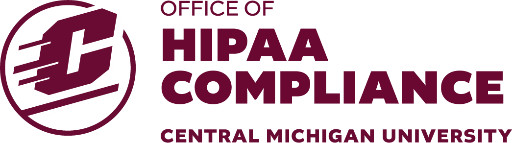 Request to Amend Protected Health InformationI understand that I have the right to request an amendment to incorrect or incomplete protected health information subject to some limitations.  I understand CMU shall respond to my request for amendment in fewer than 60 days from the date of my request.  CMU may deny my request to amend my protected health information, but I have the right to a statement of CMU's disagreement placed in my records.Client/Patient/Employee Name: ____________________________		Date:	___________(Please Print Clearly.)Address: _______________________________________________   Telephone: ____________	   _______________________________________________	   _______________________________________________Identify the specific item(s) in the record that you would like to be changed (amended).____________________________________________________________________________________________________________________________________________________________________________________________________________________________________________________________________________________________________________________________________________________________________________________________________________________________________________________________________________________________________________________________________________________________________________________________________________________________________________________________________________________________________________________________________________________________________________________________________________________________________________________________________________________________________________________________________________________________________________________________________________________________________________________________________________________________________________________________________________________________________________________(Use additional pages if necessary.)______________________________________________________                         ____________Client/Patient/Employee Signature							Date______________________________________________________                       Guardian Signature, if appropriate							______________________________________________________                        Relationship to Client- - - - - - - - - - - - - - - - - - - - - - - - - - - - - - - - - - - - - - - - - - - - - - - - - - - - - - - - - - - - - - - - - - - (For office use only)___ Request Denied		___ Approved as Requested		___ Approved Per CommentsComments: ____________________________________________________________________________________________________________________________________________________________________________________________________________________________________________________________________________________________________________________________________________________________________________________________________________________________________________________________________________________________________________________________________________________________________Privacy Officer Signature:	___________________________________         Review Date: _____________________ Job Title: ________________________Client Informed in Writing:	Yes ___			Contact Date:	_____________________